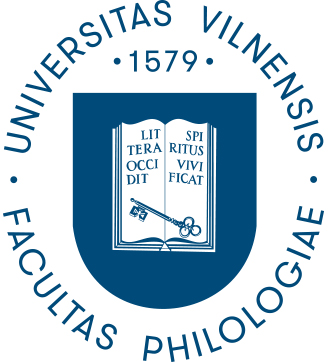 VILNIAUS UNIVERSITETOFILOLOGIJOS FAKULTETASDOKTORANTŪROS KOMITETO POSĖDŽIO PROTOKOLAS2020-09-18, Nr. (4.11E) 180000-KT-132Dalyvavo  10  iš 13 Komiteto narių.1. SVARSTYTA.  Posėdžio darbotvarkės tvirtinimas.NUTARTA: Patvirtinti posėdžio darbotvarkę.2. SVARSTYTA.  Praėjusio posėdžio protokolo tvirtinimas.NUTARTA: Patvirtinti praėjusio posėdžio protokolą.3. SVARSTYTA. Finansuojamų ES fondų lėšomis doktorantų atestacija:3.1. LKVTI IV kurso doktorantės (finansavimas ES fondų lėšomis) Ingridos Tatolytės atestacija už laikotarpį nuo 2020-04-01 iki 2020-09-30.Doktorantė pateikė egzaminų laikymo protokolą, savo ketvirtųjų studijų metų (rudens semestro) ataskaitą, vadovės atsiliepimą, disertacijos tekstą,  LKVTI Vertimo studijų katedros pasitarimo protokolo išrašą.3.2. LLTI IV kurso doktorantės (finansavimas ES fondų lėšomis) Kotrynos Rekašiūtės atestacija už laikotarpį nuo 2020-04-01 iki 2020-09-30.Doktorantė pateikė egzaminų laikymo protokolą, savo ketvirtųjų studijų metų (rudens semestro) ataskaitą, disertacijos tekstą, vadovės atsiliepimą, LLTI Senosios literatūros skyriaus pasitarimo protokolo išrašą.3.3. BKKI Skandinavistikos centro II kurso doktorantės (finansavimas ES fondų lėšomis) Rimos Palubinskienės atestacija už laikotarpį nuo 2020-04-01 iki 2020-09-30.Doktorantė pateikė savo antrųjų studijų metų (rudens semestro) ataskaitą, Skandinavistikos centro pasitarimo protokolo išrašą, doktorantūros kursų sertifikatus.3.4. ARKSI II kurso doktorantės (finansavimas ES fondų lėšomis) Gražinos Kelmelytės-Ratnieces atestacija už laikotarpį nuo 2020-04-01 iki 2020-09-30.	Doktorantė pateikė egzaminų laikymo protokolą, savo antrųjų studijų metų (rudens semestro) ataskaitą, ARKSI instituto pasitarimo protokolo išrašą.3.5. LLTI III kurso doktorantės (finansavimas ES fondų lėšomis) Karolinos Bagdonės atestacija už laikotarpį nuo 2020-04-01 iki 2020-09-30.	Doktorantė pateikė egzaminų laikymo protokolą, savo trečiųjų studijų metų (rudens semestro) ataskaitą, reikiamą dalį disertacijos teksto, LLTI  Šiuolaikinės literatūros skyriaus pasitarimo protokolo išrašą.NUTARTA:           3.1. Pritarti LKVTI IV kurso doktorantės (finansavimas ES fondų lėšomis) Ingridos Tatolytės atestacijai už laikotarpius nuo 2019-04-01 iki 2019-09-11 ir nuo 2020-09-12 iki 2020-09-30. Patvirtinama, kad doktorantė baigė doktorantūros studijas bei įvykdė ketverių studijų metų doktorantūros planą.           3.2. Pritarti LLTI IV kurso doktorantės (finansavimas ES fondų lėšomis) Kotrynos Rekašiūtės atestacijai už laikotarpį nuo 2020-04-01 iki 2020-09-30. Patvirtinama, kad doktorantė baigė doktorantūros studijas bei įvykdė ketverių studijų metų doktorantūros planą.3.3. Pritarti BKKI Skandinavistikos centro II kurso doktorantės (finansavimas ES fondų lėšomis) Rimos Palubinskienės atestacijai už laikotarpį nuo 2020-04-01 iki 2020-09-30.3.4. Pritarti ARKSI II kurso doktorantės (finansavimas ES fondų lėšomis) Gražinos Kelmelytės-Ratnieces atestacijai už laikotarpį nuo 2020-04-01 iki 2020-09-30.            3.5. Pritarti LLTI III kurso doktorantės (finansavimas ES fondų lėšomis) Karolinos Bagdonės atestacijai už laikotarpį nuo 2020-04-01 iki 2020-09-30.4. SVARSTYTA.  Vilniaus universiteto Filologijos fakulteto IV kurso doktorantų atestacija.4.1. BKKI doktorantės Alionos Sofijos Ivinskajos IV kurso atestacija. Vadovė prof. dr. Galina Michailova. Doktorantė pateikė egzaminų laikymo protokolą, savo ketvirtųjų studijų metų ataskaitą, reikiamą lankų skaičių disertacijos teksto, BKKI Rusų filologijos katedros protokolo išrašą. Atlikti visi suplanuoti darbai.4.2. TKI doktorantės Justinos Bružaitės-Liseckienės IV kurso atestacija. Vadovė doc. dr. Loreta Vilkienė. Doktorantė pateikė egzaminų laikymo protokolą, savo ketvirtųjų studijų metų ataskaitą, reikiamą lankų skaičių disertacijos teksto, TKI Lituanistinių studijų katedros posėdžio protokolą, vadovės atsiliepimą. Atlikti visi suplanuoti darbai. 4.3. ARKSI doktorantės Laimos Vincės Sruoginis IV kurso atestacija. Vadovė prof. dr. Regina Rudaitytė padalinio posėdyje nedalyvavo, nes nuo 2020 m. rugsėjo mėn. 01 d. Vilniaus universitete nebedirba. Vadovė rašymo eigoje disertacijos tekstą skaitė ir teikė pastabas, į kurias doktorantė turėjo atsižvelgti. Galutinio disertacijos varianto vadovė neskaitė, nes tekstas buvo pateiktas rugpjūčio mėnesį, atostogų metu. Doktorantė pateikė savo ketvirtųjų studijų metų ataskaitą, reikiamą lankų skaičių disertacijos teksto, labai išsamų ARKSI Anglų filologijos katedros protokolo išrašą su pastabomis. Atlikti visi suplanuoti darbai.4.4. BKKI doktorantės Ringailės Trakymaitės IV kurso atestacija. Vadovas prof. habil. dr. Axel Holvoet. Doktorantė pateikė egzaminų laikymo protokolą, savo ketvirtųjų studijų metų ataskaitą, reikiamą lankų skaičių disertacijos teksto, BKKI Skandinavistikos centro protokolo išrašą. Atlikti visi suplanuoti darbai.4.5. TKI doktorantės Eglės Vaisėtaitės IV kurso atestacija. Vadovė doc. dr. Loreta Vilkienė. Doktorantė pateikė egzaminų laikymo protokolą, savo ketvirtųjų studijų metų ataskaitą, disertacijos tekstą, TKI Lituanistinių studijų katedros posėdžio protokolą ir vadovės atsiliepimą. Atlikti visi suplanuoti darbai. 4.6. TKI doktorantės Eglės Žurauskaitės IV kurso atestacija. Vadovė prof. dr. Meilutė Ramonienė. Doktorantė pateikė egzaminų laikymo protokolą, savo ketvirtųjų studijų metų ataskaitą, disertacijos tekstą, TKI Lituanistinių studijų katedros posėdžio protokolą su vadovės atsiliepimu. Atlikti visi suplanuoti darbai.4.7. LTTI-VU doktoranto Sauliaus Vasiliausko IV kurso atestacija. Vadovas dr. Rimantas Kmita. Doktorantas pateikė egzaminų laikymo protokolą, savo ketvirtųjų studijų metų ataskaitą, disertacijos tekstą, LLTI Šiuolaikinės literatūros skyriaus pasitarimo protokolą.NUTARTA:4.1. Pritarti BKKI doktorantės Alionos Sofijos Ivinskajos IV kurso atestacijai. Patvirtinama, kad doktorantė baigė doktorantūros studijas bei įvykdė ketverių studijų metų doktorantūros planą.4.2. Pritarti TKI doktorantės Justinos Bružaitės-Liseckienės IV kurso atestacijai. Patvirtinama, kad doktorantė baigė doktorantūros studijas bei įvykdė ketverių studijų metų doktorantūros planą.4.3. Pritarti ARKSI doktorantės Laimos Vincės Sruoginis IV kurso atestacijai. Konstatuota, kad doktorantūros studijų programa įvykdyta bei visas disertacijos tekstas pateiktas laiku. Tekstą reikia toliau taisyti pagal katedros kolegų išsakytas išsamias pastabas.4.4. Pritarti BKKI doktorantės Ringailės Trakymaitės IV kurso atestacijai. Patvirtinama, kad doktorantė baigė doktorantūros studijas bei įvykdė ketverių studijų metų doktorantūros planą.4.5. Pritarti TKI doktorantės Eglės Vaisėtaitės IV kurso atestacijai. Patvirtinama, kad doktorantė baigė doktorantūros studijas bei įvykdė ketverių studijų metų doktorantūros planą.4.6. Pritarti TKI doktorantės Eglės Žurauskaitės IV kurso atestacijai. Patvirtinama, kad doktorantė baigė doktorantūros studijas bei įvykdė ketverių studijų metų doktorantūros planą.4.7. Pritarti LTTI-VU doktoranto Sauliaus Vasiliausko IV kurso atestacijai. Patvirtinama, kad doktorantas baigė doktorantūros studijas bei įvykdė ketverių studijų metų doktorantūros planą.5. SVARSTYTA.  IV k. doktorantės Justinos Bružaitės-Liseckienės prašymas temos korekcijai. Doktorantė įteikė prašymą patikslinti  temą iš „Objekto raiška lietuvių kalboje: rusiškų gimnazijų moksleivių atvejis“ į „Objekto raiška lietuvių kalboje: gimnazijų rusų ugdomąja kalba moksleivių atvejis“.NUTARTA: Patvirtinti patikslintą doktorantės Justinos Bružaitės-Liseckienės disertacijos temą „Objekto raiška lietuvių kalboje: gimnazijų rusų ugdomąja kalba moksleivių atvejis“.6. SVARSTYTA.  Doktorantų literatų seminaras.Buvo pasiūlyta viena kandidatė, kurios sutikimas gautas – LKVTI docentė doc. dr. Nijolė Keršytė. NUTARTA: Doktorantų literatų seminaro vadove patvirtinti doc. Nijolę Keršytę ir pavesti jai parengti dalyko aprašą.7. SVARSTYTA.  Kiti klausimai.Buvo pateikta informacija apie galimas papildomas doktorantūros vietas, planuojamus Komiteto posėdžius. Artimiausias numatomas spalio 16 d., bus atnaujinama doktorantūros studijų programa ir tvirtinami naujai priimtų doktorantų temos ir vadovai.Posėdžio pirmininkas			prof. dr. Meilutė RamonienėPosėdžio sekretorė				dr.Birutė Gudelienė